TOWN OF       HARWICHWATERWAYS COMMITTEEHarwich Fire Station Conference Room                                                    Wednesday, January 18, 2017   AGENDAAttendance and Introductions:MINUTES: Review & ApprovalCONSENT AGENDA:OPEN FORUM: FINANCIAL REPORT YTD & Monthly NEW BUSINESS:OLD BUSINESS: MONTHLY REPORTS: Board of Selectmen: 	Harbormaster:	Updates on both the Saquatucket ‘Waterside & Landside Design’ Plus any other topics that need to come before the Waterways Committee.Natural Resource Officer:CORRESPONDANCE:	 NEXT MEETING:  Wednesday February 15, 2017ADJOURNMENT:Authorized Posting Officer: Posted By: 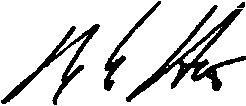 W. Matthew Hart WWC ChairmanSigned Date: January 07, 2017